ПРОЄКТНачальника Відділу фінансів Гребінківської селищної ради_________________Валентина ШВИДКА 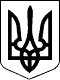 ГРЕБІНКІВСЬКА СЕЛИЩНА РАДАБілоцерківського району Київської областіVIII скликанняРІШЕННЯвід  __________ 2024 року                  смт Гребінки              №  - -VIIIПро внесення змін до Рішення Гребінківської селищної ради від 27 вересня 2023 року № 669-27-VIII  «Про затвердження Програмипідтримки військових частинЗбройних сил України на 2023-2024 роки» (зі змінами)Відповідно до статті 25, пункту 22 статті 26 Закону України «Про місцеве самоврядування в Україні», законів України «Про основи національного спротиву», «Про правовий режим воєнного стану», «Про військовий обов’язок і військову службу», «Про оборону України», «Про мобілізаційну підготовку та мобілізацію», «Про Збройні сили України», ст. 91 та ст. 222  розділу VI «ПРИКІНЦЕВІ ТА ПЕРЕХІДНІ ПОЛОЖЕННЯ» Бюджетного Кодексу України з метою додаткового матеріально-технічного забезпечення військових частин Збройних сил України та комплектування Збройних сил України, мобілізаційної підготовки та мобілізації, враховуючи рекомендації постійно діючих комісій, Гребінківська селищна радаВ И Р І Ш И Л А:	1. Внести зміни до Рішення Гребінківської селищної ради від 27 вересня 2023 року № 669-27-VIII «Про затвердження Програми підтримки військових частин Збройних сил України на 2023-2024 роки» (зі змінами), а саме: у додатку № 1 до Рішення в Розділі І. Паспорт Програми у пункті 8 «Загальний обсяг фінансових ресурсів, необхідних для реалізації Програми (2023-2024 рр.)» суму 4557,750 тис. гривень замінити на суму 5057,750 тис. гривень.2.	 Керуючій справами (секретарю) виконавчого комітету  ТИХОНЕНКО Олені Володимирівні  оприлюднити рішення на офіційному вебсайті Гребінківської селищної ради.3.  Контроль за виконанням даного рішення покласти на постійні комісії Гребінківської селищної ради з питань фінансів, бюджету, планування, соціально-економічного розвитку, інвестицій та міжнародного співробітництва, з питань прав людини, законності, депутатської діяльності, етики та регламенту та на начальника Відділу фінансів Гребінківської селищної ради ШВИДКУ Валентину Дмитрівну. Селищний голова				                                Роман ЗАСУХАДодаток № 1до рішення Гребінківської селищної радивід __________№_______Програмапідтримки військових частин Збройних Сил України  на 2023-2024 рокисмт ГребінкиІ. Паспорт ПрограмиІІ. Визначення проблеми, на розв’язанняякої спрямована Програма	Незважаючи на зусилля Президента України, Верховної Ради України, Уряду, світової громадськості ситуація в країні у зв’язку зі збройною агресією російської федерації залишається напруженою. Збройні сили російської федерації не припиняють спроб наступу на території нашої держави. Збройна агресія проти України продовжує залишатись головною загрозою для миру і безпеки нашої держави. Також, є окупованою частина території України.	Таке становище вимагає від України підтримувати Збройні Сили у боєздатному стані, нарощувати їх здатність давати адекватну відповідь реальним і потенційним загрозам, підвищувати престиж військової служби.	Зазначені умови викликають необхідність формування нової ідеології запровадження на державному та місцевому рівнях невідкладних заходів, у тому числі розроблення цієї Програми і реалізації передбачених нею заходів.Програма надання фінансової допомоги військовим частинам Збройних сил України на 2023 -2024 роки розроблена у зв’язку з військовою агресією російської федерації проти України, відповідно до Конституції України, Закону України "Про правовий режим воєнного стану" та необхідністю задовольнити потребу для надання всебічної допомоги з придбання необхідного майна  для  військових  частин, підрозділи яких беруть участь у захисті суверенітету нашої держави та виконують бойові завдання.У зв’язку з недостатнім наповненням та дефіцитом Державного бюджету України є потреба у здійсненні додаткового фінансування матеріальних та побутових потреб військових частин з місцевого бюджету.	Програма забезпечить реалізацію єдиної державної політики у сфері захисту незалежності та територіальної цілісності України, а також надання фінансової підтримки військових частин Збройних Сил України у мирний час та особливий період.ІІІ. Мета та завдання Програми	Головною метою та завданням Програми є сприяння обороноздатності та мобілізаційній готовності держави, розв’язання соціально-побутових проблем, задоволення культурних і духовних потреб військовослужбовців, піднесення престижу військової служби, налагодження та розвиток ефективного цивільно-військового співробітництва.Основною метою Програми є:активізація фінансової допомоги;надання матеріально-технічної допомоги військовим частинам ЗСУ. Завдання Програми:забезпечення належної боєздатності  військових частин;сприяння вирішенню питань щодо піднесення престижу військової служби.IV. Основні напрями та заходи Програми	Основним напрямком Програми є зміцнення матеріально-технічної бази військових частин Збройних Сил України. V. Фінансове забезпеченняПрограма передбачає розв’язання проблем матеріально-технічного забезпечення військових частин Збройних Сил України.Фінансування  Програми здійснюється  шляхом надання міжбюджетного трансферту у вигляді субвенції з місцевого бюджету державному бюджету.Реалізація вищезазначених завдань передбачається за рахунок коштів бюджету Гребінківської селищної територіальної громади (передача субвенції з місцевого бюджету державному бюджету), враховуючи фінансові можливості бюджету та його пріоритетів.Видатки з місцевого бюджету здійснюються за рішенням Гребінківської селищної ради за рахунок коштів місцевого бюджету в порядку визначеному нормативно-правовими актами України.VI. Очікувані результатиВиконання Програми дасть можливість вирішити низку питань щодо покращення безпеки держави та населення Гребінківської селищної територіальної громади, реалізує одне з головних завдань – забезпечення покращення боєздатності військових частин Збройних Сил України у мирний час та особливий період.VII. Координація та контроль виконанняВідповідальні виконавці зобов’язані:забезпечити цільове, своєчасне та ефективне використання коштів субвенції;щомісячно надавати  Відділу фінансів Гребінківської селищної ради звіт про використання коштів субвенції, виділених з бюджету Гребінківської селищної територіальної громади.Контроль за ходом виконання Програми здійснює постійна комісія Гребінківської селищної ради з питань фінансів, бюджету, планування соціально-економічного розвитку, інвестицій та міжнародного співробітництва.Секретар Гребінківської селищної ради                          Віталій ЛИСАК1.Ініціатор розроблення ПрограмиВиконавчий комітет Гребінківської селищної ради2.Розпорядчі документи, відповідно до яких розроблено ПрограмуЗакон України «Про місцеве самоврядування в Україні», ст. 91 та ст. 222  розділу VI «ПРИКІНЦЕВІ ТА ПЕРЕХІДНІ ПОЛОЖЕННЯ»   Бюджетного Кодексу України3.Розробник ПрограмиВідділ фінансів Гребінківської селищної ради4.Учасники ПрограмиВійськові частини Збройних Сил України 5.Відповідальний виконавець ПрограмиВійськові частини Збройних Сил України Відділ фінансів Гребінківської селищної ради (в частині перерахунку міжбюджетних трансфертів)6.Термін реалізації Програми2023-2024 роки7.Перелік бюджетів, які беруть участь у виконанні ПрограмиМісцевий бюджет, державний бюджет та інші джерела не заборонені законодавством8.Загальний обсяг фінансових ресурсів, необхідних для реалізації Програми ( 2023-2024 рр.)                5057,750 тис. гривень.9.Головний розпорядник коштівГребінківська селищна рада№ з/пНайменуваннязаходівТермін виконанняДжерела фінансування1.Придбання матеріально-технічних засобів військових частин ЗСУ2023-2024 рокиБюджет Гребінківської селищної територіальної громади (передача субвенції державному бюджету з місцевого бюджету)в межах бюджетного призначенняПридбання матеріально-технічних засобів військових частин ЗСУ2023-2024 рокиБюджет Гребінківської селищної територіальної громади (передача субвенції державному бюджету з місцевого бюджету)в межах бюджетного призначення2.Вирішення соціально-побутових проблем: проведення ремонтних робіт казарменого фонду, об’єктів соціально-побутового призначення та інших спеціальних споруд та прилеглих територій військової частини2023-2024 рокиБюджет Гребінківської селищної територіальної громади (передача субвенції державному бюджету з місцевого бюджету)в межах бюджетного призначення3.Придбання обладнання та предметів довгострокового користування. 2023-2024 рокиБюджет Гребінківськоїселищної територіальної громади (передача субвенції державному бюджету з місцевого бюджету)в межах бюджетного призначення4.Фінансування витрат на ремонтні роботи по відновленню будівель та споруд військових частин, а також автомобільного транспорту та іншої техніки з метою забезпечення обороноздатності держави2023-2024 рокиБюджет Гребінківськоїселищної територіальної громади (передача субвенції державному бюджету з місцевого бюджету)в межах бюджетного призначення5.Придбання автомобільного транспорту та запасних частин, паливно-мастильних матеріалів та іншої техніки з метою забезпечення обороноздатності держави2023-2024 рокиБюджет Гребінківськоїселищної територіальної громади (передача субвенції державному бюджету з місцевого бюджету)в межах бюджетного призначення6.Інші потреби військового командування Збройних Сил України2023-2024 рокиБюджет Гребінківськоїселищної територіальної громади (передача субвенції державному бюджету з місцевого бюджету)в межах бюджетного призначення